Перечень дисциплин, закрепленных за кафедрой Кыргызский государственный технический университет им.И.Раззакова(название юридического лица)Направление: 590100 Информационная безопасность(название образовательной программы)Профиль:  Безопасность автоматизированных системАкадемическая степень: магистр информационной безопасности.													                        2021-22 уч.год	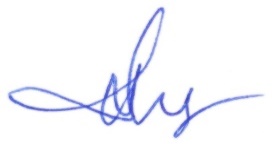 Зав.каф. ПОКС проф.                               Салиев А.Б,№Наименование дисциплины№Наименование дисциплиныИностранный язык (профессиональный)(английский-1)Основы обеспечения ИБ и непрерывностиЭкономика и управление Методология научных исследованийПсихология и педагогика высшей школыСистемный анализ и системная инженерияБезопасность вычислительных сетей-1Математическое моделирование технических объектов и систем управленияПроизводственная практика (научн.-педагог)Криптографические методы защиты информации (выравнивающий курс).Основы информационной безопасности ( выравнивающий курс)Теория принятия решений (в условиях информационных конфликтов)Философские проблемы науки и техникиИностранный язык (профессиональный)(английский) Безопасность web-технологийТеория игр и безопасность информацииОрганизационно-правовые механизмы обеспечения ИББезопасность вычислительных сетей-2Производственная практика (научн.-педагог)Техническая защита (выравнивающий курс)Проектирование защищенных автоматизированных систем (выравнивающий курс)